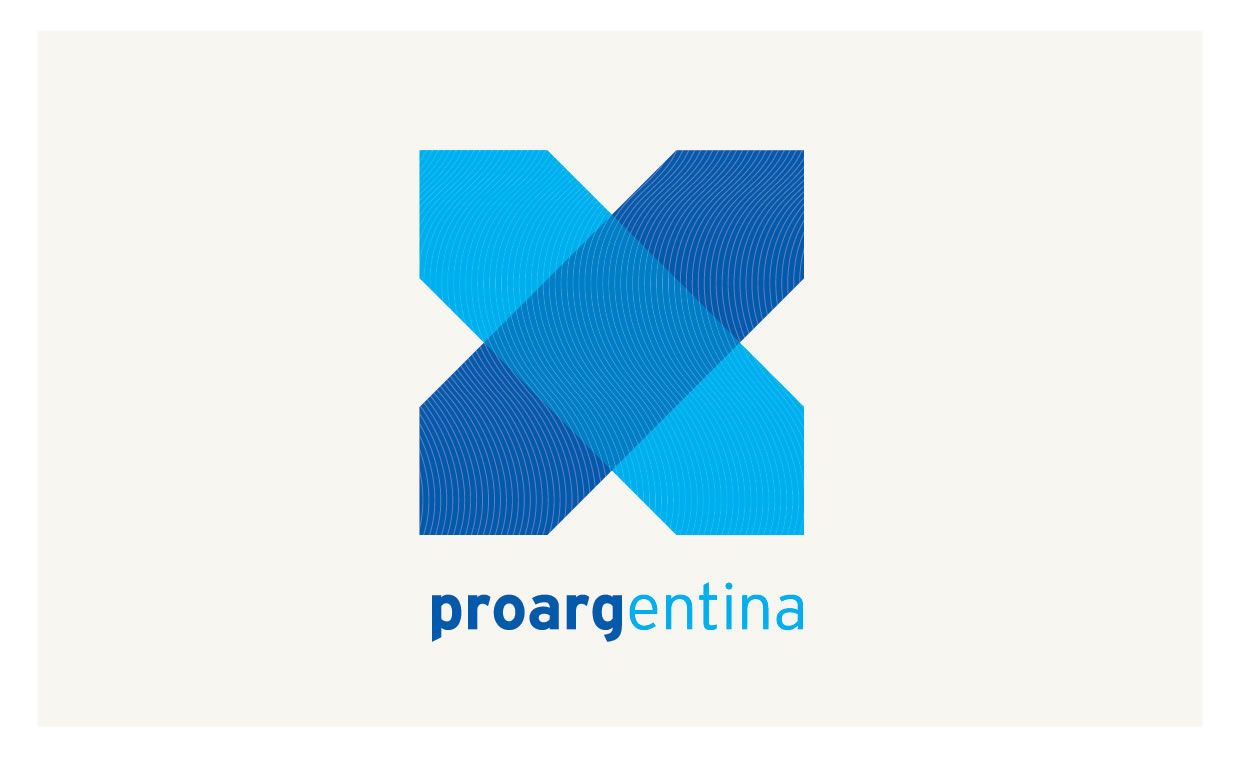 	RONDA DE NEGOCIOS INTERNACIONAL DEL SECTOR MAQUINARIA PARA  ALIMENTOS
FIAR 201515 al 17 de Abril, Rosario, Provincia de Santa FeIMPORTANTE:El presente formulario deberá ser completado a efectos de obtener los datos necesarios para conocer su oferta de exportable para confeccionar una correcta agenda de negocios.- FORMULARIO DE INSCRIPCIÓN – MAQUINARIA PARA A. DATOS DE  1. Nombre de la empresa:2. Razón Social:3. Número de CUIT:4. Dirección:5. Código Postal:6. Localidad:7. Provincia:8. Teléfono:9. Correo electrónico:10. Sitio Web:11. Nombres de personas participantes (máx. 2 para gestionar acreditaciones):Apellido y Nombre: 	Cargo:Apellido y Nombre:	Cargo:12. Correo electrónico de contacto (para envío de la agenda de negocios):13. Teléfono celular de contacto durante  de negocios:14. Posee Stand en FIAR:
       En caso de poseer, indicar el número de Stand:B. POR FAVOR, DESCRIBA BREVEMENTE SU ACTIVIDAD (Máximo 5 renglones)………………………………………………………………………………………………………………………………………………………………………………………………………………………………………………………………………………………………………………………………………………………………………………………………………………………………………………………………………………………………………………………………………………………….C. Por favor, describa brevemente el perfil de las contrapartes internacionales con las que le interesaría reunirse.…………………………………………………………………………………………………………………………………………………………………………………………………………………………………………………………………………D. Comentarios (Máximo 5 renglones)………………………………………………………………………………………………………………………………………………………………………………………………………………………………………………………………………………Nota compromiso: Manifiesto que todo lo informado aquí es verdadero y me comprometo a cumplir en tiempo y forma con la agenda pautada para mantener reuniones con las contrapartes que mejor se adecuen a mi oferta según el criterio de los organizadores.Nombre de la Persona que completó el Formulario: Fecha: PRODUCTOSMARQUE CON XPROCESAMIENTOEquipamiento para gastronomíaAnafesCocinasHornosTostadoresFreidoresParrillas hambugueserasCortadoras de fiambre y carne                                                                                                                                                                                                                                       Cortadoras de queso                                                                                                                                                                                                                                            Feteadoras de fiambres y quesos de Alta producción                                                                                                                                                                                                           Cremeras                                                                                                                                                                                                                                                       PancheraLunchonettes ChurreraRellenadota ChurrosExprimidorBalanzas - BasculasMesa de trabajo Corta papasCocinador de pastas Hornos pizzerosRalladores de queso Otros Equipamiento para frigoríficosMáquinas para faena y sub-productos. Noqueadores                                                                                                                                                                                                                                                    PeladoresOtrosEquipos Procesamiento de carnesSierras MezcladorasPicadorasCortadorasEmbutidorasTocinerasTiernizadorHamburgueseraAplasta carnePicadoras de carneCortadoras de carne congelada                                                                                                                                                                                                                                  Equipamiento para playa de faenaCutter                                                                                                                                                                                                                                                         Depiladores                                                                                                                                                                                                                                                    Formadora de hamburguesas                                                                                                                                                                                                                                      Mezcladoras picadoras                                                                                                                                                                                                                                          Molinos                                                                                                                                                                                                                                                        Sierras                                                                                                                                                                                                                                                        Sierras para carnicerías y supermercados                                                                                                                                                                                                                       Sierras para frigoríficos                                                                                                                                                                                                                                      Tijeras neumáticas                                                                                                                                                                                                                                             Otros Máquinas y equipos para panificación y pasteleríaVolcadores de masa                                                                                                                                                                                                                                             Hornos rotativosHornos de pisoHornos convectoresAmasadorasSobadorasBatidorasEquipo para crossaintsEquipos para empanadasEquipos cortadores de láminas farináceas HarinadoresLaminadorasRebanadorasDescortezadoras Carros para hornos rotativosCarros para transporte mercaderíaBandejas para hornos de aluminio Accesorios AmoblamientosOtros equiposEquipamiento  para Bebidas                                                                                                                                                                                                                                     Equipamiento para Alfajores                                                                                                                                                                                                                                    Equipamiento para Frutas y Verduras                                                                                                                                                                                                                            Equipamiento para Golosinas                                                                                                                                                                                                                                    Equipamiento para Helados                                                                                                                                                                                                                Equipamiento para jugos                                                                                                                                                                                                            Equipamiento para Lácteos                                                                                                                                                                                                                                      Equipamiento para Snacks                                                                                                                                                                                                                                       Equipos para dulce de leche                                                                                                                                                                                                                                    Máquinas  para producción de Pastas frescasLínea Automática pasta                                                                                                                                                                                      Línea Semi automática de pasta                                                                                                                                                                                                                       Ravioleras. Tallarines. Ñoqueras. Mezcladoras. Sobadoras. Extrusoras.Otros Equipamiento para supermercadosGóndolas MetálicasEstanterías MetálicasRacks SelectivosMostradores MetálicosGavetas para dinero Check Out – Pasillos de revisiónPaneras - VinotecasExhibidorasCanasto de manoChango ApiladoresCarretasGuardarropas AutoelevadoresOtros ENVASADORAS - EMPACADORASEnvasadoras y Equipos                                                                                                                                                                                                                                          Cerradora de bolsas                                                                                                                                                                                                                                            Envasadoras  films                                                                                                                                                                                                                                             Envasadoras al vacio                                                                                                                                                                                                                                           Material para envasado al vacío Envasadoras con atmósfera modificada                                                                                                                                                                                                                           Envasadoras continuas                                                                                                                                                                                                                                          Envasadoras Flow Pack                                                                                                                                                                                                                                          Envasadoras horizontales                                                                                                                                                                                                                                       Envasadoras verticales                                                                                                                                                                                                                                         Termoselladoras para film de PVC                                                                                                                                                                                                                                                    Selladoras manuales por impulsoEnvasadora manual Fechadores térmicos Selladoras de polietileno manuales y de pie Selladoras con fechador Selladores continuos de bolsas Envasadoras por peso                                                                                                                                                                                                                                           Envasadoras automáticas y semiautomáticas Para líquidos, granulados, polvos, otrosEnvases                                                                                                                                                                                                                                                        Bolsas para envasado al vacío transparente Bolsas para envasado al vacío impresas Cajas                                                                                                                                                                                                                                                          Cajas de cartón                                                                                                                                                                                                                                                Cajas de plástico                                                                                                                                                                                                                                              Cajones plásticos                                                                                                                                                                                                                                              Canastos                                                                                                                                                                                                                                                       Contenedores metálicos                                                                                                                                                                                                                                         Envases de cartón corrugado                                                                                                                                                                                                                                    Envases de PVC                                                                                                                                                                                                                                                 Envases Flexibles                                                                                                                                                                                                                                              Envases PET                                                                                                                                                                                                                                                    Films                                                                                                                                                                                                                                                          Film Cristal                                                                                                                                                                                                                                                   Laminados                                                                                                                                                                                                                                                      Impresión, Equipos e Insumos                                                                                                                                                                                                                                   Adhesivos – Etiquetas                                                                                                                                                                                                                                                       Codificadoras-marcadoras                                                                                                                                                                                                                                       Código de barras                                                                                                                                                                                                                                               Datadores                                                                                                                                                                                                                                                      Etiquetadoras                                                                                                                                                                                                                                                  Aplicadores de Etiquetas                                                                                                                                                                                                                                       Etiquetas  autoadhesivas                                                                                                                                                                                                                                                     Impresos                                                                                                                                                                                                                                                       Formularios continuos Mangas termocontraíbles OtrosREFRIGERACIÓNBateas refrigeradasExhibidorasFreezers Muebles refrigerados Mostradores refrigeradosHeladeras desarmablesVitrinasVisi Coolers Equipos especialesWalk in coolerExpositoras verticalesHeladeras comerciales Islas de frío Cámaras frigoríficas                                                                                                                                                                                                                                           Cámaras y Túneles de congelado                                                                                                                                                                                                                                 Centrales de frío                                                                                                                                                                                                                                              Enfriadores                                                                                                                                                                                                                                                    Estanterías para cámaras frigoríficas                                                                                                                                                                                                                          Puertas frigoríficasOtrosAUTOMATIZACIÓN Y CONTROLBalanzas y sistemas de pesaje                                                                                                                                                                                   Balanzas electrónicas hasta 30 kgIndicadores digitalesImpresoresAplicadoras de film de PVC, codificadores (fechadores) "hot stamping"Sistemas de pesaje continuoBalanzas de altamarBalanzas para ganado y pelletsCargas suspendidasBalanzas de plataformaControl de peso en líneaEmbolsadorasBalanzas laboratorio-Analizadores de humedad Cajas RegistradorasImpresoras de etiquetasOtros OTRO EQUIPAMIENTO PARA NEGOCIOS EN GENERAL